Your "Experiences" section of your future medical school application is the first thing you will work on as a PBPM student, but may be the section that an Admissions Committee spends the most amount of time reviewing. Don't worry- you can meet with an advisor as many times as you want until you feel ready to hit "submit"!For this section, you will have the opportunity to list up to 15 experiences in the following categories:Artistic endeavorsEmploymentTeaching/Tutoring/Teaching AssistantMilitary serviceCommunity service: non-medicalCommunity service: medicalShadowingAwards/HonorsExtracurricularResearch/PublicationsPresentation/PostersLeadershipHobbiesConferencesEntrepreneurial/Business Ventures Cultural Explorations/Study AbroadEach "Experience Description" is limited to 700 characters including spaces. Note: a lot of identifying information will be listed before you even start writing the Experience Description, so don't waste space by duplicating information! 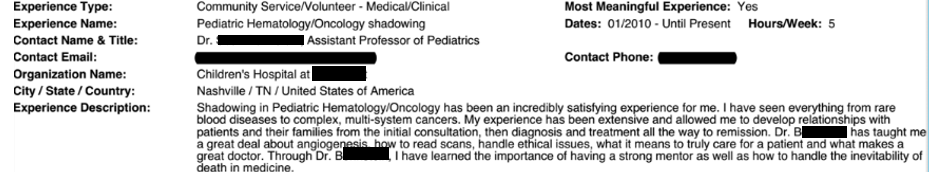 For 3 of your 15 Experiences, you are able to annotate them as "Most Meaningful Experience". Keep in mind - you still have a basic "Experience Description" with 700 characters (including spaces!), but you also have an additional 1325 characters (including spaces)  to write why it was so meaningful to you.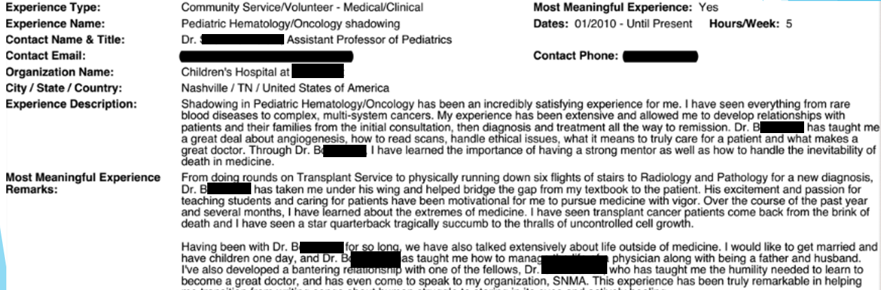 